DARRELL HEATH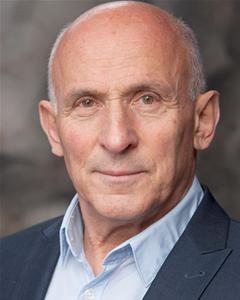 Location:	LondonHeight:	5'8" (172cm)Weight:	10st. 9lb. (68kg)Playing Age:	60 - 70 yearsAppearance:	Eastern European, Mediterranean, WhiteNationality:	BritishOther:	EquityEye Colour:	HazelHair Colour:	Salt & PepperHair Length:	BaldVoice Character:	AvuncularVoice Quality:	StrongCredits:2015, Television, Vicar, RUSSELL HOWARD GOOD NEWS, Avalon Television, Robyn O Brien2010, Television, Avatar Man, DR WHO, BBC, Catherine Morshead2010, Television, Judge Stanley Mead, HUSTLE, BBC, John McKay2009, Television, Witness protection expert, POBOL-Y-CWM, BBC Wales, Gwynne Hughes Jones2007, Television, Jim, MISTRESSES, BBC Television, Phillip John2006, Television, Cockney Cabbie, DR. WHO, BBC Television, Andy Proyer2005, Television, Leo Phillips, CASUALTY, BBC Television, Joss Agnew2005, Television, Bishop John Ponet, MONARCHY, Channel 4, David Hutt2004, Television, Bookie, PATRICK'S PLANET, BBC Television, Paul Wrobleski2004, Television, Isaac Hurd, SLAVE DYNASTY, BBC Television, Georgina Harvey2002, Television, MI5 Officer, FOR THE RECORD, BBC Scotland, Simon Burgess2001, Television, James, HOLIDAY HORRORS, BBC Television, Khalid Khan2001, Television, Railway Inspector, WITHOUT MOTIVE, Meridian Television, Ferdinand Fairfax2006, Feature Film, Old Boy, OUTLAW, Vertigo Films, Nick Love2005, Film, Eddie, THE FAREWELL, The Arts Council of Britain/Rickeard Productions, Yen Rickeard2004, Feature Film, Len Burrows, LOST DOGS, Optimist Films, Tony McNab2004, Film, Doctor Reynolds, THE INTERVIEW, Boden Productions, Keith Waterstone2002, Film, Marcel (Tourist), JOHNNY ENGLISH, Universal Pictures, Peter Howitt2002, Film, Bar Owner Barry, WHOOSH, Arts Council/Lighthouse, Rozi Peters2002, Film, Minister of Culture, YAM!, Amazon Productions, Angel Garden2018, Commercial, Grandpa, MACMILLAN CANCER SUPPORT, Spectrecom Films, Tom Pickard2018, Radio, Grandad, NATIONAL TRUST, SUMMER ACTIVITIES, Mullenlowe, Mark Elwoo2017, Corporate, Alan, Bank Manager, LLOYDS INSIDER RISK, Lloyds Bank, Frank Trebillac2016, Commercial, Cafe owner, WORLD ATHLETICS CHAMPIONSHIPS 2017, The Sweetshop, Mark Abiston2016, Commercial, Cafe owner, WORLD ATHLETICS CHAMPIONSHIPS 2017, The Sweetshop, Mark Abiston2016, Music Video, Le General, ODE A LA GASRONOMIE, Silicon 19, John La Bouchardiere2015, Commercial, Proud Father, ASDA SUMMER CAMPAIGN, Moxie Pictures, Luke Franklin2015, Commercial, Grandpa, FAMILY CHRISTMAS, UMTV, James Larkin2015, Still Photography, Car owner, VAUXHALL ASTRA, Tag Creative, Martyn Town2014, Commercial, Freddy, TWIX "THE HUNT", Lukkien (Netherlands), Frits Taberima2013, Commercial, Nick Saint, 4GEE(ORANGE) NICK SAINT DISTRIBUTION, Salt Productions, Rudolf Ragner2013, Commercial, Talking Head, SAINSBURYS/UNIVERSAL, Lipsync, Robin Guise2010, Corporate, Michael, BRITISH HEART FOUNDATION 2010, Two-Four, Richard Wallace2010, Educational, Research Scientist, DONT BE A VICTIM(HEART ATTACK/STROKE PROTECTION), Hektor Rydzewski (Dusseldorf) productions GmbH, Torsten Hektor2009, Still Photography, Civil Servant, NATIONAL ARCHIVE WEBSITE, Davis productions, Nick Davis2008, Corporate, Martin Wainwright, DIVERSITY IN THE WORKPLACE, Cliff Productions, Darren Cliff2008, Still Photography, Senior Businessman, KODAK LENSES, McCann Erickson, Grace Reith2007, Documentary, Charles Wesley, SONGS OF PRAISE, BBC Manchester, Charlotte Hindle2006, Corporate, Cancer Patient, PFIZER PLC TRAINING VIDEO, Reflex Communications, Dave Bridges2006, Corporate, Bill, UNILEVER HEALTH AND SAFETY VIDEO, Unilever Productions, Robert Heath2006, Documentary, Doctor Wiener, THE HOLOCAUST LIBRARY, The Media Trust, Keith Rogerstone2006, Still Photography, Business Man, CHELTENHAM & GLOUCESTER BUILDING SOC., Mustard Agency, Alistair Hurd2006, Still Photography, Company Director, ZURICH INSURANCE, Mustard Agency, Alistair Hurd2006, Video Game, Col: Mendoza, CONFLICT GLOBAL STORM II, Pivotal Games, Pete Johnson2003, Commercial, Head Porter, INSURE, Attaboy TV, Loris Vigiani2003, Voice Over, Artem Sergeyev, STALIN - INSIDE THE TERROR, BBC Television, Tony Bulley2002, Commercial, John Lennon Fan, GREAT BRITONS, BBC Television, Simon Neal2002, Commercial, Opera Goer, VODAFONE, Film Partners, Chris Smith2001, Commercial, Hair Dresser, WALKING WITH BEASTS (TEASER), BBC Television, Simon Neal2001, Corporate, Ernst Blofeld, JAMES BOND EXPERIENCE, Universal Exports, Douglas James2001, Short Film, Mr. Mckenzie, PUCKER-UP, Meridian Television, Kat Aidley2000, Stage, Recitalist, ASHTON COURT FESTIVAL, Bristol Opera, Seamus Synge2000, Stage, Party-Goer, DIE FLEDERMAUS, Bristol Opera, John telfer2000, Stage, Bottom, DREAMTIME (BASED ON A MIDSUMMER NIGHT'S DREAM), Tobacco Factory, K. Begley/ A. Hambley-Smith1998, Stage, Priest And Soldier, AIDA, Bristol Opera, Seamus SyngeDocumentary, Edwin George Armstrong, THE TIME OF THEIR LIVES, sky Arts, Casey LevieStill Photography, Senior Businessman, KODAK LENSES, McCann Erickson, Grace ReithSkills:Accents & Dialects:(* = native)	American-Standard, Bristol, East European, English-Standard, Italian, London, RPMusic & Dance:(* = highly skilled)	Baritone-LightPerformance:	Corporate Roleplay, Role Play, Voice OverSports:(* = highly skilled)	Boxing, Tai Chi, Weight TrainingVehicle Licences:	Car Driving LicenceOther Skills:	Cooking/Baking, Counselling, DBS (CRB) clearance, Mimicry, RaconteurTraining:Drama module,BA(Hons),University of the West of England,Bristol.1985-88.Bristol School of performing arts, 1998-2000(part-time)Various Equity work-shops,ongoing.